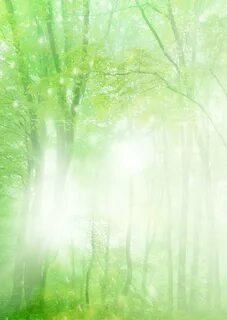 г. Сергиев Посад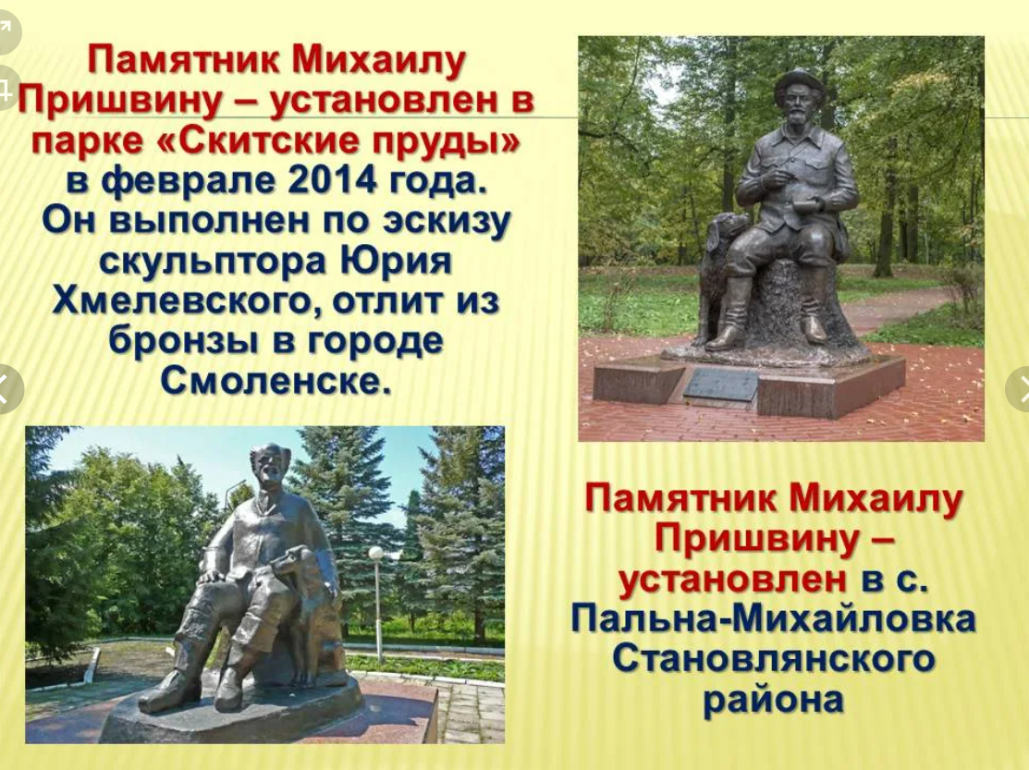 парк «Скитские                          пруды»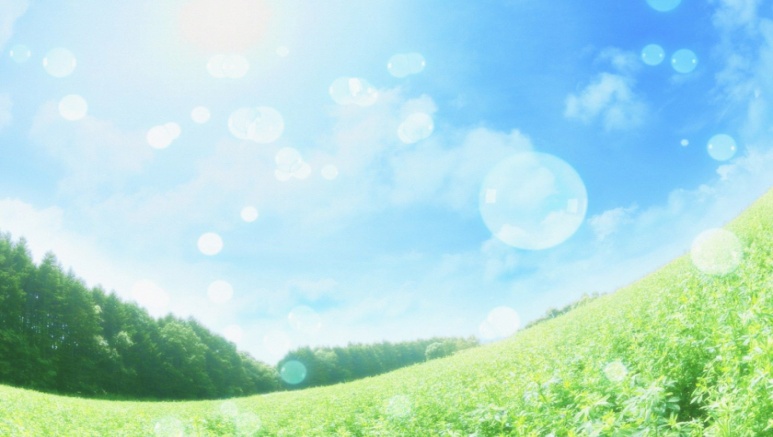 Поразительно – как словом Михаил Михайлович  умел передать запахи, шум лесов и полей, цвет неба и земли. Он был одарён умением слышать пение птиц, шелест трав, разговор зверей и мастерски описывал всё это в своих произведениях. Книги Пришвина – это бесконечная радость постоянных открытий. Среди забот и трудов, радостей и огорчений мы забываем об утренних зорях, о вечерних зарницах, о сверкающих звёздах. Читая такие произведения человек понимает насколько прекрасен и удивителен наш мир.    Составитель: библиограф Долгова С. И.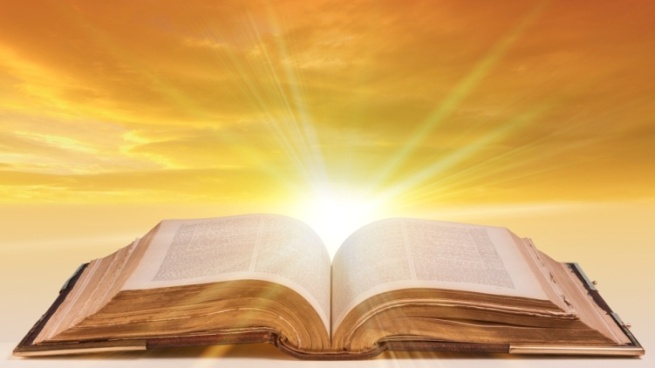              МБУК  « Угранская  РЦБС»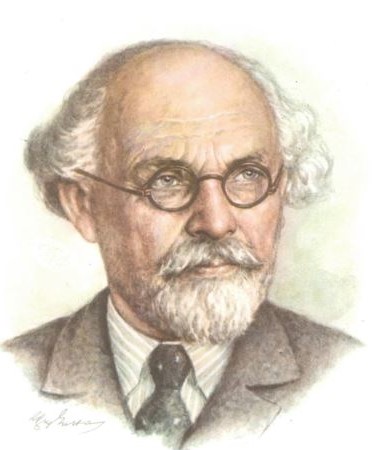 Угра2022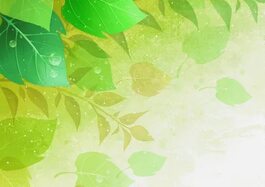 Михаил Михайлович Пришвин родился           4 февраля 1873 г. в селе Хрущёво-Лёвшино Орловской губернии в обедневшей купеческой семье. Учился в гимназии, реальном училище, на химико-агрономическом отделении химического факультета Рижского политехнического института. В 1900 г. Пришвин отправился в Германию, где окончил агрономическое отделение философского факультета Лейпцигского университета. Вернувшись в Россию работал агрономом.Первый небольшой рассказ “Сашок” (1906 г.) имел много положительных отзывов. После него Михаил оставил свою профессию, стал работать корреспондентом в газетах и начал писать, начал увлекаться фольклором и изучением этнографии. Путешествовал по северным регионам, посетил Карелию, Норвегию. Именно в этих поездках он наблюдал за дикой природой, бытом, речью коренных народов, записывал сказки, другие формы фольклора как путевые очерки. Затем вышли его книги с очерками: «В краю непуганых птиц» (1907 г.), «За волшебным колобком» (1908 г.), «У стен града невидимого» (1908 г.).  Путешествуя по просторам Крыма и Казахстана, писатель пишет небольшие рассказы “Адам и Ева”, “Черный араб” . С 1912 по 1914 год вышло первое собрание сочинений писателя. В 1920 г.  Пришвин переезжает к жене в Смоленскую губернию, работает школьным учителем и организатором Музея усадебного быта. Опять начинаются путешествия по регионам Дальнего Востока, Северу России, Кавказу.В 1925 г. вышла его первая детская книжка «Матрёшка в картошке». Затем увидели свет и другие произведения:  «Ярик», «Ёж», «Луговка», «Лисичкин хлеб», повесть-сказка «Корабельная роща». Пришвин открыл новый жанр  – сказка-быль («Кладовая солнца»).В 1930-х годах писатель совершил путешествие на Дальний Восток. Следующими книгами Пришвина были «Дорогие звери» и написанная на ее основе повесть «Жень-шень»(1933 г.). Он написал десятки рассказов и сказок для детей, объединённых в сборник «Календарь природы» (1935 г.). Писал не только для детей, но и для взрослых: написал автобиографический роман «Кащеева цепь». Также высоко ценятся его «Дневники» (1905–1954 гг.). Над этой книгой писатель вёл работу 49 лет и назвал её своим главным произведением в жизни.  В 1978 году, после смерти Михаила Пришвина, зрители увидели на экране  приключенческую драму «Ветер странствий» -- экранизацию сказок «Корабельная чаща и «Кладовая солнца».Среди всех русских писателей Михаил Пришвин         слыл настоящим обожателем собак. Шутя      он     порой говорил:     «Собаки вывели меня в люди», подразумевая огромную роль, которую сыграли четвероногие друзья в его творчестве. Любимых питомцев литератор увековечил во многих произведениях, но особенно интересен цикл рассказов «Охотничьи собаки» (сборник «Зелёный шум»).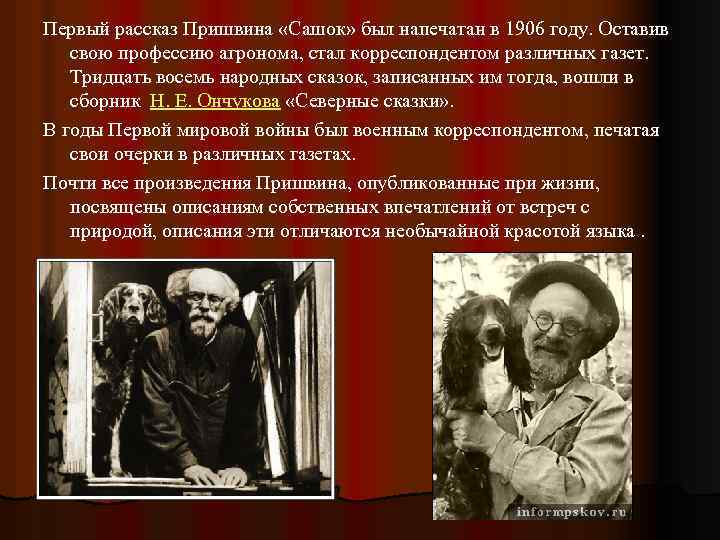 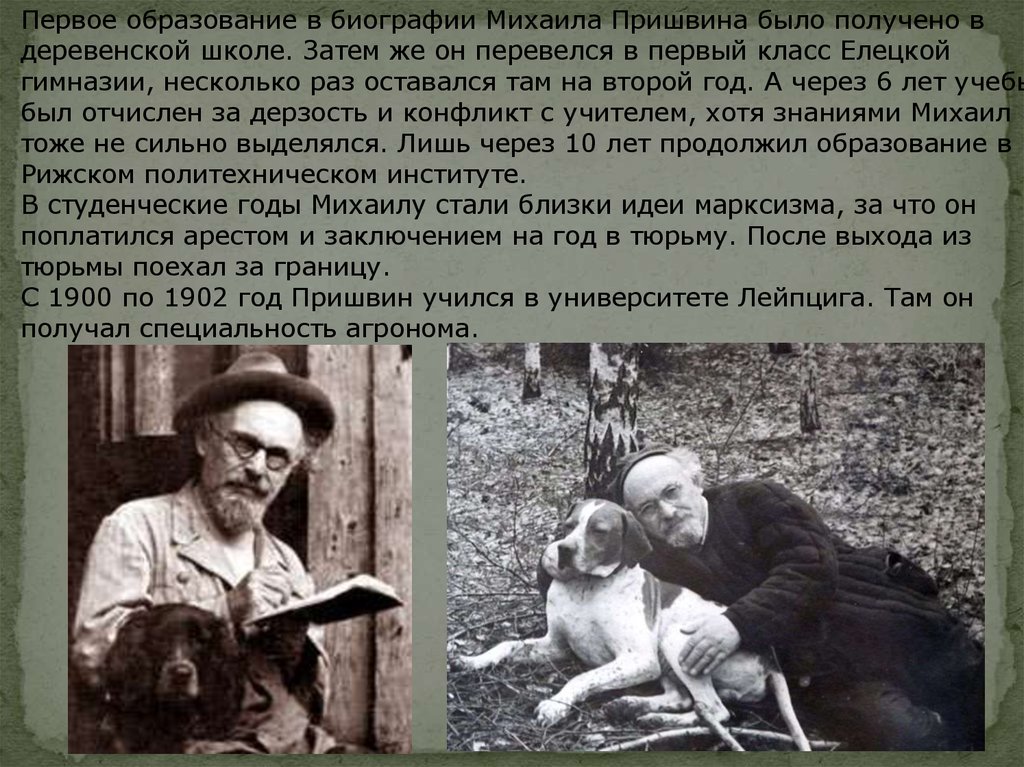  Более четверти века  М. М. Пришвин       не расставался            с фотоаппаратами. Многие книги он иллюстрировал своими фотографиями.